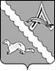 АДМИНИСТРАЦИЯ АЛЕКСАНДРОВСКОГО РАЙОНАТОМСКОЙ ОБЛАСТИПОСТАНОВЛЕНИЕО внесении изменений в постановление АдминистрацииАлександровского района Томской области от 23.06.2017 № 787В соответствии с Бюджетным кодексом Российской Федерации, решением Думы Александровского района Томской области от 27.12.2022 № 150 «О бюджете муниципального образования «Александровский район» на 2023 год и на плановый период 2024 и 2025 годов»,  постановлением Администрации Александровского района Томкой области от 27.06.2016 № 684 «Об утверждении Порядка разработки и утверждении бюджетного прогноза Александровского района Томской области на долгосрочный период», на основании Показателей прогноза социально-экономического развития муниципального образования «Александровский район» Томской области на 2019-2024 годы, утвержденных постановлением Администрации Александровского района Томской области от 25.01.2019 № 79, ПОСТАНОВЛЯЮ:Внести в постановление Александровского района Томской области от 23.06.2017 № 787 «Об утверждении бюджетного прогноза Александровского района Томской области на долгосрочный период до 2024 года» следующие изменения:1) в Бюджетном прогнозе муниципального образования «Александровский район» на долгосрочный период до 2024 года приложения № 1, 2, 3 изложить в редакции согласно приложению 1 к настоящему постановлению.Настоящее постановление разместить на официальном сайте органов местного самоуправления Александровского района Томской области (http://www.alsadm.ru/).Настоящее постановление вступает в силу с даты его подписания.4. Контроль за настоящим постановлением возложить на первого заместителя Главы района – начальника Отдела общественной безопасности и контролю за строительством.И.о. Главы Александровского района                                                            Л.М. МонаковаВолкова Н.П.2-40-81Рассылка:Отдел экономики Администрации Александровского района;Финансовый отдел Администрации Александровского районаПриложение к постановлению Администрации Александровского района Томской области от 30.05.2023  № 621Приложение 1 к бюджетному прогнозу муниципального образования «Александровский район» на долгосрочный период до 2024 годаОсновные показатели бюджета муниципального образования «Александровский район» и консолидированного бюджета Александровского района Томской области на долгосрочный период до 2024 годаединицы измерения - тыс. рублейПриложение 2 к бюджетному прогнозу муниципального образования «Александровский район» на долгосрочный период до 2024 годаПредельные объемы бюджетных ассигнований на финансовое обеспечение реализации муниципальных программ Александровского района Томской области, на период их действий, а также прогноз расходов бюджета Александровского района на осуществление непрограммной деятельностиединицы измерения - тыс. рублейПриложение 3 к бюджетному прогнозу муниципального образования «Александровский район» на долгосрочный период до 2024 годаСтруктура доходов бюджета муниципального образования «Александровский район» и консолидированного бюджета Александровского района Томской области по налоговым и неналоговым доходам на период до 2024 годаединицы измерения - тыс. рублей30.05.2023№ 621        с. Александровскоес. АлександровскоеПоказательИсполнено по годамИсполнено по годамИсполнено по годамИсполнено по годамПрогноз по годамПрогноз по годамПоказатель 2019 год 2020 год 2021 год 2022 год 2023 год2024 годКонсолидированный бюджет Александровского районаКонсолидированный бюджет Александровского районаКонсолидированный бюджет Александровского районаКонсолидированный бюджет Александровского районаКонсолидированный бюджет Александровского районаКонсолидированный бюджет Александровского районаКонсолидированный бюджет Александровского района1.Доходы754 633741 974745 224849 343711 265652 811в том числе:Налоговые и неналоговые доходы225 143173 703230 522180 315209 862230 763Дополнительный норматив отчислений6,175,957,010,005,357,17Доходы за счет дополнительного норматива отчислений27 74727 15732 681028 85140 739Налоговые и неналоговые доходы без учета дополнительного норматива отчислений197 396146 546197 841180 315181 011190 024Безвозмездные поступления529 490568 271514 702669 028501 403422 048из них:Нецелевые средства из областного бюджета97 170138 378132 719211 465170 507123 617Целевые средства из областного бюджета422 499428 455365 205438 431330 896298 431Прочие безвозмездные поступления13 9494 16419 77321 219002.Расходы767 262762 583723 330864 617711 265652 8113.Дефицит (профицит) бюджета-12 629-20 60921 894-15 27400Бюджет муниципального образования «Александровский район»Бюджет муниципального образования «Александровский район»Бюджет муниципального образования «Александровский район»Бюджет муниципального образования «Александровский район»Бюджет муниципального образования «Александровский район»Бюджет муниципального образования «Александровский район»Бюджет муниципального образования «Александровский район»1.Доходы740 062725 539725 016826 589693 471628 242в том числе:Налоговые и неналоговые доходы183 082131 221183 259128 960157 145174 466в том числе налог на доходы физических лиц по дополнительному нормативу27 74729 04332 681028 85140 739Безвозмездные поступления556 980594 318541 757697 629536 326453 776из них:Нецелевые средства из областного бюджета97 170138 378132 719211 465170 507123 617Целевые средства из бюджетов сельских поселений25 94225 88526 90334 33834 92331 727Целевые средства из областного бюджета422 499432 600365 205431 376330 896298 432Прочие безвозмездные поступления13 94916 67519 77321 219002.Расходы750 009744 647706 256842 005693 471628 242Расходы на обслуживание муниципального долга7451 3411 6021 5912 3201 650Условно – утвержденные расходы7 4603.Дефицит (-); профицит (+) бюджета-9 947-19 10818 760-15 41600в %6,418,7-12,512,04.Объем муниципального долга на 01.01. очередного года23 83032 83032 78040 83040 83040 830в %15,332,121,831,730,529,7№ п/пНаименованиеИсполнено по годамИсполнено по годамИсполнено по годамИсполнено по годамПрогнозПрогноз№ п/пНаименование2019 год2020 год2021 год2022 год2023 год2024 год123456781.Общий объем расходовКонсолидированный бюджет767 262762 583723 330864 617711 265652 811Бюджет муниципального образования «Александровский район»750 009744 647706 256842 005693 471628 2422.Объем расходов, распределенный по программам Консолидированный бюджет693 377688 876648 065781 588621 153557 144Бюджет муниципального образования «Александровский район»713 095709 228670 981801 996650 810585 2823.Объем расходов, распределенный по муниципальным программам Александровского районаКонсолидированный бюджет625 435572 353565 392702 120571 251529 549Бюджет муниципального образования «Александровский район»713 095709 228670 981801 996650 810585 2823.1.Муниципальная программа «Устойчивое развитие сельских территорий Александровского района на 2019 - 2023 годы»Консолидированный бюджет0003 8763 0000Бюджет муниципального образования «Александровский район»002 0813 8764 30103.2.Муниципальная программа «Социальная поддержка населения Александровского района на 2017-2021 годы и на плановый период до 2025 года»Консолидированный бюджет20 70718 63823 26830 55836 34734 707Бюджет муниципального образования «Александровский район»21 94620 74624 26932 82438 81337 1733.3.Муниципальная программа «Социальное развитие сел Александровского района на 2017-2021 годы и на плановый период до 2025 года»Консолидированный бюджет40 48633 26740 048112 72869 18448 770Бюджет муниципального образования «Александровский район»52 40044 67852 895129 45582 98048 9303.4.Муниципальная программа «Развитие малого и среднего предпринимательства на территории Александровского района на 2017 - 2021 годы»; муниципальная программа «Развитие малого и среднего предпринимательства на территории Александровского района на 2022 - 2026 годы»Консолидированный бюджет3691 2001 7581 671662902Бюджет муниципального образования «Александровский район»3691 2001 7581 6716629023.5.Муниципальная программа «Предоставление молодым семьям поддержки на приобретение (строительство) жилья на территории Александровского района на 2016-2020 годы»; муниципальная программа «Предоставление молодым семьям поддержки на приобретение (строительство) жилья на территории Александровского района на 2021-2025 годы»Консолидированный бюджет7561 5123 1204 4013 8471 100Бюджет муниципального образования «Александровский район»7561 5123 1204 4013 8471 1003.6.Муниципальная программа «Профилактика террористической и экстремистской деятельности в Александровском районе на 2019-2025 годы»Консолидированный бюджет4 3584 0844 8955 5135 5464 812Бюджет муниципального образования «Александровский район»4 3584 0844 8955 5135 5464 8123.7.Муниципальная программа «Эффективное управление муниципальными финансами и совершенствование межбюджетных отношений в муниципальном образовании «Александровский район»Консолидированный бюджет12 09512 8710Бюджет муниципального образования «Александровский район»60 46260 01203.8.Муниципальная программа «Управление муниципальными финансами муниципального образования «Александровский район»Консолидированный бюджет13 25612 61313 97920 734Бюджет муниципального образования «Александровский район»63 32870 76274 20773 7013.9.Муниципальная программа «Социально-экономическое развитие муниципального образования «Александровский район» на 2017- 2021 года»Консолидированный бюджет23 05217 04121 604Бюджет муниципального образования «Александровский район»27 30622 73837 8593.10.Муниципальная программа «Пожарная безопасность на объектах бюджетной сферы Александровского района на 2017-2021 годы»; муниципальная программа «Пожарная безопасность на объектах бюджетной сферы Александровского района на 2022-2026 годы»Консолидированный бюджет1 8894 0712 3584 2612 3252 260Бюджет муниципального образования «Александровский район»1 8894 0912 3584 2612 3252 2603.11.Муниципальная программа «Формирование современной городской среды на территории Александровского района Томской области на 2018-2024 годы»Консолидированный бюджет000Бюджет муниципального образования «Александровский район»0001 70975003.12.Муниципальная программа «Повышение энергетической эффективности на территории Александровского района Томской области на период с 2010 по 2012 годы и на перспективу до 2020 года»; муниципальная программа «Повышение энергетической эффективности на территории Александровского района Томской области на 2021 -2025 годы»Консолидированный бюджет1 5351 1661 6041 1881 4241 315Бюджет муниципального образования «Александровский район»1 5351 1661 6041 1881 4241 3153.13.Муниципальная программа «Профилактика правонарушений и наркомании на территории Александровского района на 2018-2022 годы и на плановый период до 2025 года»Консолидированный бюджет5 8932 3062 2565 0201 8921 892Бюджет муниципального образования «Александровский район»5 8932 3062 4205 1941 8921 8923.14.Муниципальная программа «Развитие физической культуры и спорта в Александровском районе на 2018 - 2022 годы и на перспективу до 2025 года»Консолидированный бюджет29 90143 29825 05736 48730 89725 304Бюджет муниципального образования «Александровский район»29 90143 29825 05736 48730 89725 3043.15.Муниципальная программа «Развитие рыбной промышленности в Александровском районе на 2012-2020 годы»; муниципальная программа «Развитие рыбной промышленности в Александровском районе на 2021-2025 годы»Консолидированный бюджет37 9642 83730015 5111 551451Бюджет муниципального образования «Александровский район»37 9642 83730015 5111 5514513.16.Муниципальная программа «Комплексное развитие систем коммунальной инфраструктуры на территории Александровского района на 2013-2015 годы и на период до 2020 года»; муниципальная программа «Комплексное развитие систем коммунальной инфраструктуры на территории Александровского района на 2021-2025 годы»Консолидированный бюджет16 49112 32218 24628 5569 2717 254Бюджет муниципального образования «Александровский район»38 35736 12039 47949 22310 2897 3943.17.Муниципальная программа «Развитие культуры, спорта и молодежной политики в Александровском районе на 2019 - 2025 годы»Консолидированный бюджет81 75078 26777 71685 95453 84450 854Бюджет муниципального образования «Александровский район»81 75078 26777 71685 95453 84450 8543.18.Муниципальная программа «Проведение капитального ремонта многоквартирных жилых домов на территории Александровского района в 2018 - 2022 годах и на плановый период до 2023 года»Консолидированный бюджет000Бюджет муниципального образования «Александровский район»2001 936743.19.Муниципальная программа «Развитие образования в Александровском районе на 2016- 2020 годы»; муниципальная программа «Развитие образования в Александровском районе на 2021 – 2025 годы»Консолидированный бюджет348 054339 473329 906352 954336 507328 224Бюджет муниципального образования «Александровский район»348 054339 473329 906352 954336 507328 2243.20.Муниципальная программа «Доступная среда на 2017-2021 годы»Консолидированный бюджет13500Бюджет муниципального образования «Александровский район»135003.21.Муниципальная программа «Устойчивое развитие сельских территорий» Консолидированный бюджет000Бюджет муниципального образования «Александровский район»046 70003.22.Муниципальная программа «Развитие информационного общества в Александровском районе на 2020 - 2022 годы и перспективу до 2024 года»Консолидированный бюджет000Бюджет муниципального образования «Александровский район»0008299759703.23.Муниципальные программы сельских поселений Александровского района Томской области"Консолидированный бюджет67 942116 52382 67379 46849 90227 595Бюджет муниципального образования «Александровский район»0004.Объем расходов, распределенный по непрограммным направлениям расходов Александровского районаКонсолидированный бюджет73 88573 70775 26583 02990 11295 667Бюджет муниципального образования «Александровский район»36 91435 41935 27540 00942 66142 960В том числе условно утвержденные расходы00007 46015 200ПоказательИсполненоИсполненоИсполненоИсполненоПрогноз по годамПрогноз по годамПоказатель2019 год2020 год2021 год2022 год2023 год2024 год1234567Консолидированный бюджет Александровского районаКонсолидированный бюджет Александровского районаКонсолидированный бюджет Александровского районаКонсолидированный бюджет Александровского районаКонсолидированный бюджет Александровского районаКонсолидированный бюджет Александровского районаНалоговые и неналоговые доходы225 143173 703230 522180 315209 862230 762Налоговые доходы158 514158 683167 568150 057186 841206 997Налоги на прибыль, доходы140 176141 266149 230130 206165 670184 963Налог на доходы физических лиц140 176141 266149 230130 206165 670184 963Налоги на товары (работы, услуги), реализуемые на территории Российской Федерации7 6607 3088 70910 0519 94910 405Акцизы по подакцизным товарам (продукции), производимым на территории Российской Федерации7 6607 3088 70910 0519 94910 405Налоги на совокупный доход6 7735 2916 3675 4385 8766 130Налог, взимаемый в связи с применением упрощенной системы налогообложения3 2222 4094 4144 3024 9225 138Единый налог на вмененный доход для отдельных видов деятельности3 4382 684885141211Единый сельскохозяйственный налог 10913750117120123Налог, взимаемый в связи с применением патентной системы налогообложения4611 0181 005822858Налоги на имущество3 0223 4471 8012 5743 7613 913Налог на имущество физических лиц1 5012 1441 1761 1922 0112 093Земельный налог1 5211 3036251 3821 7501 820Налоги, сборы и регулярные платежи за пользование природными ресурсами80366334234290290Налог на добычу полезных ископаемых80366334234290290Государственная пошлина8031 0051 1271 5541 2951 296Неналоговые доходы66 62915 02062 95430 25823 02123 765Доходы от использования имущества, находящегося в государственной и муниципальной собственности55 91610 54614 92911 20810 42710 428Доходы, получаемые в виде арендной платы за земельные участки, государственная собственность на которые не разграничена, а также средства от продажи права на заключение договоров аренды указанных земельных участков51 8866 3677 2124 8955 4555 455Доходы, получаемые в виде арендной платы за земли, после разграничения государственная собственность на землю, а также средства от продажи права на заключение договоров аренды указанных земельных участков (за исключением земельных участков бюджетных и автономных учреждений)9557118285280280Доходы от сдачи в аренду имущества, находящегося в оперативном управлении органов государственной власти, органов местного самоуправления, государственных внебюджетных фондов и созданных ими учреждений (за исключением имущества бюджетных и автономных учреждений)3 7183 9137 3535 7484 4524 452Доходы от перечисления части прибыли государственных и муниципальных унитарных предприятий, остающейся после уплаты налогов и обязательных платежей0 54 5 Прочие поступления от использования имущества, находящегося в собственности поселений (за исключением имущества муниципальных бюджетных и автономных учреждений, а также имущества унитарных муниципальных предприятий, в том числе казенных) 217209246275236236Прочие доходы от эксплуатации и использования имущества, автомобильных дорог, находящихся в государственной и муниципальной собственностиПлатежи при пользовании природными ресурсами1 156-6576 36515 0429 4219 421Доходы от оказания платных услуг (работ) и компенсации затрат государства1 0601 1801 116937736712Доходы от оказания платных услуг (работ)777637767616681657Доходы от компенсации затрат государства2835433493215555Доходы от продажи материальных и нематериальных активов42801 861172137137Доходы от реализации имущества, находящегося в государственной и муниципальной собственности (за исключением движимого имущества бюджетных и автономных учреждений, а также имущества государственных и муниципальных унитарных предприятий, в том числе казенных)1161 821106100100Доходы от продажи земельных участков, находящихся в государственной и муниципальной собственности416440663737Прочие неналоговые доходы-692Штрафы, санкции, возмещение ущерба8 4063 91238 6892 8072 3003 067Бюджет муниципального образования «Александровский район»Бюджет муниципального образования «Александровский район»Бюджет муниципального образования «Александровский район»Бюджет муниципального образования «Александровский район»Бюджет муниципального образования «Александровский район»Бюджет муниципального образования «Александровский район»Налоговые и неналоговые доходы183 082131 221183 259128 960157 145174 466Налоговые доходы118 101118 203125 847103 017136 863153 440Налоги на прибыль, доходы107 174108 461114 26091 480125 275141 278Налог на доходы физических лиц107 174108 461114 26091 480125 275141 278Налоги на товары (работы, услуги), реализуемые на территории Российской Федерации3 3553 1603 8034 3714 2164 538Акцизы по подакцизным товарам (продукции), производимым на территории Российской Федерации3 3553 1603 8034 3714 2164 538Налоги на совокупный доход6 7195 2236 3425 3805 8146 066Налог, взимаемый в связи с применением упрощенной системы налогообложения3 2222 4094 4144 3024 9225 138Единый налог на вмененный доход для отдельных видов деятельности3 4382 684885141211Единый сельскохозяйственный налог 556925595859Налог, взимаемый в связи с применением патентной системы налогообложения4611 0181 005822858Налоги на имущество2441000Налог на имущество физических лицЗемельный налог24410Налоги, сборы и регулярные платежи за пользование природными ресурсами80366334234290290Налог на добычу полезных ископаемых80366334234290290Государственная пошлина7719891 1041 5421 2681 268Неналоговые доходы64 98113 01857 41225 94320 28221 026Доходы от использования имущества, находящегося в государственной и муниципальной собственности54 3988 5429 5227 1337 6887 689Доходы, получаемые в виде арендной платы за земельные участки, государственная собственность на которые не разграничена, а также средства от продажи права на заключение договоров аренды указанных земельных участков51 8866 3677 2124 8955 4555 455Доходы, получаемые в виде арендной платы за земли, после разграничения государственная собственность на землю, а также средства от продажи права на заключение договоров аренды указанных земельных участков (за исключением земельных участков бюджетных и автономных учреждений)9557118285280280Доходы от сдачи в аренду имущества, находящегося в оперативном управлении органов государственной власти, органов местного самоуправления, государственных внебюджетных фондов и созданных ими учреждений (за исключением имущества бюджетных и автономных учреждений)2 4172 1182 1921 9481 9491 949Доходы от перечисления части прибыли государственных и муниципальных унитарных предприятий, остающейся после уплаты налогов и обязательных платежей00545Прочие доходы от эксплуатации и использования имущества, автомобильных дорог, находящихся в государственной и муниципальной собственностиПлатежи при пользовании природными ресурсами1 156-6576 36515 0429 4219 421Доходы от оказания платных услуг (работ) и компенсации затрат государства1 0601 1801 116845736712Доходы от оказания платных услуг (работ)777637767616681657Доходы от компенсации затрат государства2835433492295555Доходы от продажи материальных и нематериальных активов41621861172137137Доходы от реализации имущества, находящегося в государственной и муниципальной собственности (за исключением движимого имущества бюджетных и автономных учреждений, а также имущества государственных и муниципальных унитарных предприятий, в том числе казенных)1821106100100Доходы от продажи земельных участков, находящихся в государственной и муниципальной собственности416240663737Штрафы, санкции, возмещение ущерба8 326,003 891,0038 548,002 7512 3003 067